Московский театр кошек Владимира Куклачева30 декабря 2018 г. Московский театр кошек Владимира Куклачева в ходе гастрольного тура приезжает в город Тольятти.   Данный спектакль единственный в своем роде, в истории искусства никогда ранее не сочетались, драматический театр, классический балет, цирковая клоунада и, конечно же, пушистые артисты, выполняющие характерные роли. Помимо своей развлекательной составляющей ,  Данный спектакль выполняет главным образом поучительную миссию, что в наше время особенно важно. Гармонию и целостность действию придает классическая музыка: Чайковский, Моцарт, Прокофьев. Также в спектакле звучит живая скрипка.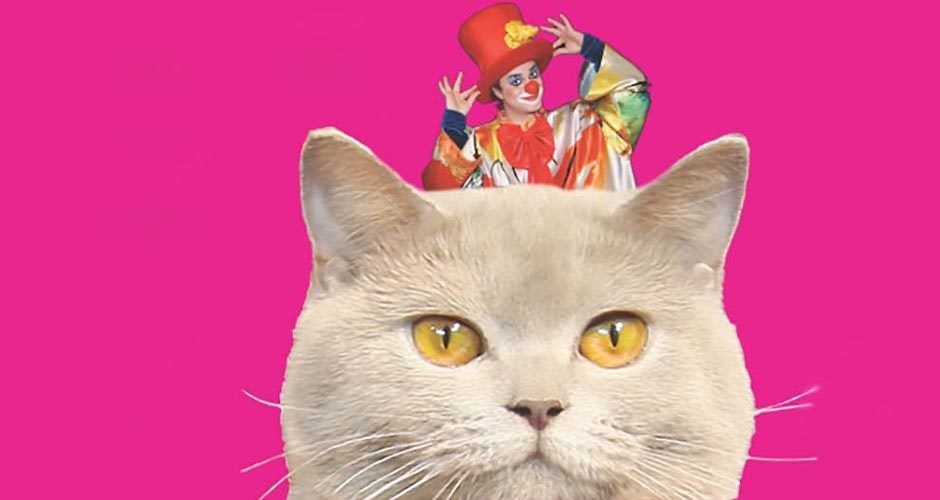 